Автономная некоммерческая организациядополнительного профессионального образования"Институт стандартизации, сертификации и метрологии"							УТВЕРЖДАЮ: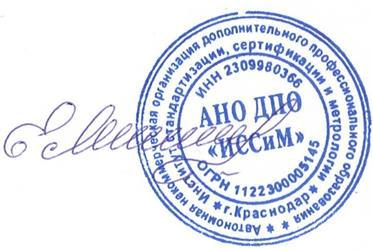 Директор АНО ДПО ИССиМ»                                                                              ___________  Е.А. Янпольская«01» марта 2023г.ДОПОЛНИТЕЛЬНАЯ ПРОФЕССИОНАЛЬНАЯ ПРОГРАММА- программа повышения квалификацииг. Краснодар, 2023 годДополнительная профессиональная программа составлена на основе требований:Типовой дополнительной профессиональной программы повышения квалификации для  лиц, на которых возложена трудовая функция по проведению противопожарного инструктажа, утвержденной Приказом МЧС России от 05.09.2021 № 596 (Приложение № 4).Обучение по дополнительной профессиональной программе осуществляется в соответствии со следующими нормативными документами:1.Федеральный закон от 29.12.2012 г. № 273-ФЗ «Об образовании в Российской Федерации» (редакция от 23.07.2013).2. Приказ Министерства образования и науки Российской Федерации от 01.06.2013 г. № 499 «Об утверждении требований Порядка организации и осуществления образовательной деятельности по дополнительным профессиональным программам».ОБЩИЕ ПОЛОЖЕНИЯАннотация программы:Программа предназначена для повышения квалификации сотрудников организаций,   на которых руководителем организации/индивидуальным предпринимателем возложена трудовая функция по проведению противопожарного инструктажа, в том числе в обособленных структурных подразделениях организации. Программа направлена на расширение и углубление знаний нормативно-правовых актов, регламентирующих правила пожарной безопасности, а также навыков и практических умений, необходимых для совершенствования профессиональных компетенций по исполнению требований по обеспечению  пожарной безопасности в организации. Срок освоения программы составляет 16 академических часов, из которых 10 ак. часов отводятся на теоретические занятия и 6 ак. часов на практические занятия и итоговую аттестацию. Продолжительность 1 академического часа составляет 45 минут. Обучение осуществляется с применением дистанционных образовательных технологий и/или электронного обучения.1. Нормативные основания для разработки программы.Программа обучения разработана в соответствии с:- Федеральным законом от 29.12.2012 г. № 273 – ФЗ «Об образовании в Российской Федерации» (с изменениями и дополнениями);- Приказом Министерства образования и науки Российской Федерации от 01.06.2013 г. № 499 «Об утверждении требований Порядка организации и осуществления образовательной деятельности по дополнительным профессиональным программам» (с изменениями и дополнениями);- Типовой  дополнительной профессиональной программой повышения квалификации для лиц, на которых возложена трудовая функция по проведению противопожарного инструктажа, утвержденной Приказом МЧС России от 05.09.2021 № 596 (Приложение № 4).ХАРАКТЕРИСТИКА ДОПОЛНИТЕЛЬНОЙ ПРОФЕССИОНАЛЬНОЙ ПРОГРАММЫ И ПРОФЕССИОНАЛЬНОЙ ДЕЯТЕЛЬНОСТИ ВЫПУСКНИКО2. Назначение программы и задачи курса.Цель реализации программы: Целью Программы является подготовка должностных лиц, на которых возложена трудовая функция по проведению противопожарного инструктажа и (или) повышение их профессионального уровня в рамках имеющейся квалификации, направленные на совершенствование и (или) получение ими новой компетенции, необходимой для профессиональной деятельности по исполнению требований по обеспечению пожарной безопасности на объектах защиты.В результате обучения слушатели (должностные лица, на которых возложена трудовая функция по проведению противопожарного инструктажа) приобретают знания, навыки и практические умения, необходимые для качественного совершенствования профессиональных компетенций.3. Общее описание профессиональной деятельности выпускников.Областью профессиональной деятельности является обеспечение пожарной безопасности в организации, в том числе в обособленных структурных подразделениях.4. Категория слушателей.Лица, имеющие или получающие среднее профессиональное и (или) высшее образование.5. Перечень направлений (профилей) дополнительных профессиональных программ: не имеется.6. Нормативно установленные объем и сроки обучения.Продолжительность обучения, объем программы: 16 академических часов (2 дня)7. Форма обученияФорма обучения – заочная, с применением электронного обучения и(или) дистанционных образовательных технологий.Слушателям, успешно освоившим дополнительную профессиональную программу и прошедшим итоговую аттестацию, выдается удостоверение о повышении квалификации по программе: ПЛАНИРУЕМЫЕ РЕЗУЛЬТАТЫ ОСВОЕНИЯ ДОПОЛНИТЕЛЬНОЙ ПРОФЕССИОНАЛЬНОЙ ПРОГРАММЫВ результате обучения слушатели должны знать:- требования пожарной безопасности – законодательства Российской Федерации о пожарной безопасности для объектов защиты организации;- порядок обучения работников организаций мерам пожарной безопасности;- перечень нарушений требований пожарной безопасности, которые заведомо создают угрозу возникновения пожаров и загораний;- пожарную опасность технологического процесса производства, нарушения которого могут создать условия возникновения пожара;- организационные основы обеспечения пожарной безопасности в организации;- требования к разработке приказов, инструкций и положений, устанавливающих противопожарный режим на объекте, обучение работников организаций мерам пожарной безопасности;- вопросы обеспечения противопожарной защиты организации.В результате обучения слушатели должны уметь: - пользоваться первичными средствами пожаротушения;- анализировать состояние пожарной безопасности организации, разрабатывать приказы, инструкции и положения, устанавливающие должный противопожарный режим на объекте, обучать работников мерам пожарной безопасности;- разрабатывать мероприятия, направленные на усиление противопожарной защиты и предупреждение пожаров;- разрабатывать программы противопожарных инструктажей;- организовывать и проводить обучение мерам пожарной безопасности;- организовывать и проводить учения и тренировки по эвакуации людей и материальных ценностей из зданий, сооружений;- действовать в случае возникновения пожара.В результате обучения слушатели должны владеть:- практическими навыками применения первичных средств пожаротушения и осмотра до и после их использования;- навыками профессионального и эффективного применения на практике приобретенных в процессе обучения знаний и умений.СТРУКТУРА И СОДЕРЖАНИЕ ДОПОЛНИТЕЛЬНОЙ ПРОФЕССИОНАЛЬНОЙ ПРОГРАММЫ8.         Учебный план по программе повышения квалификацииСрок обучения:	16 часовФорма обучения:	заочная, с использованием дистанционных образовательных технологий и/или электронного обучения.Режим занятий:	по расписанию, составленному при приеме на обучение.9. Календарный учебный график10.         Содержание модулей (тем). Содержание рабочей программы:ВВОДНЫЙ МОДУЛЬОбщие вопросы организации обученияЦель, задачи и программа курса обучения. Актуальность курса.Организация учебного процесса. Расписание занятий. Режим питания. Противопожарный инструктаж.МОДУЛЬ 1. Организационные основы обеспечения пожарной безопасности в Российской Федерации Тема 1.1. Система обеспечения пожарной безопасности в Российской ФедерацииЦель создания и основные функции системы обеспечения пожарной безопасности в Российской Федерации. Основные элементы системы обеспечения пожарной безопасности в Российской Федерации. Основные функции системы обеспечения пожарной безопасности в Российской Федерации. Нормативное правовое регулирование в области пожарной безопасности. Система нормативных правовых актов в области пожарной безопасности.  Техническое регулирование в области пожарной безопасности. Требования пожарной безопасности. Система нормативных документов по пожарной безопасности.Пожарная статистика. Краткая статистика пожаров в регионе (в конкретной местности), динамика показателей обстановки с пожарами в соответствующей отрасли (жилой сектор, общественные здания и сооружения, производственные здания), наиболее частые места возникновения пожаров на различных объектах отрасли, основные причины данных пожаров. Пожары и возгорания, которые произошли непосредственно в организации (в цехе, на участке, рабочем месте, в жилых помещениях), анализ причин их возникновения. Тема 1.2. Права, обязанности и ответственность организаций в области пожарной безопасностиПрава и обязанности руководителей организаций и лиц, осуществляющих трудовую или служебную деятельность в организации в области пожарной безопасности.Обязанности и действия руководителей организаций, должностных лиц в случае возникновения пожара. Обязанности и действия работников при пожаре или признаков горения в здании, помещении (задымление, запах гари, повышение температуры воздуха). Инструкции о порядке действий при пожаре. Порядок обучения работников организаций мерам пожарной безопасности.Права и обязанности работников организации по созданию объектовых подразделений добровольной пожарной охраны и организация их деятельности.Ответственность за невыполнение требований пожарной безопасности. Перечень лиц, несущих ответственность за невыполнение требований пожарной безопасности в соответствии с законодательством Российской Федерации. Виды ответственности.
Тема 1.3. Противопожарный режим на объектеПравила противопожарного режима в Российской Федерации.Комплекс мероприятий, обеспечивающих противопожарный режим на объекте. Правила пожарной безопасности при эксплуатации, ремонте, обслуживании зданий, сооружений, помещений, инженерных сетей и систем инженерно-технического обеспечения, оборудования, инвентаря.Организационно-распорядительные документы организации. Назначение лица, ответственного за обеспечение пожарной безопасности на объекте. Утверждение инструкций о мерах пожарной безопасности. Инструкции о действиях персонала по эвакуации людей при пожаре.     Тема 1.4. Практические занятияПроведение тренировки по отработке действий при возникновении пожара, в том числе при вызове пожарной охраны.   МОДУЛЬ 2. Общие принципы обеспечения пожарной безопасности объекта защитыТема 2.1. Классификация пожаров Общие сведения о горении. Возникновение и развитие пожара. Классификация пожаров. Опасные факторы пожара. Основные причины пожаров. Тема 2.2. Классификация зданий, сооружений и пожарных отсеков Цель классификации. Классификация зданий, сооружений и пожарных отсеков по функциональной пожарной опасности.Тема 2.3. Взрывопожарная и пожарная опасность веществ и материалов   Требования пожарной безопасности к информации о пожарной опасности веществ и материалов. Требования пожарной безопасности к применению строительных материалов в зданиях и сооружениях класса функциональной пожарной опасности Ф1-Ф5. Требования пожарной безопасности к применению текстильных и кожевенных материалов, к информации об их пожарной опасности. Требования к информации о пожарной безопасности средств огнезащиты.Тема 2.4. Требования пожарной безопасности к электротехнической продукцииТребования к информации о пожарной опасности электротехнической продукции. Требования пожарной безопасности к электротехнической продукции. Требования пожарной безопасности к электрооборудованию. Требования пожарной безопасности к электроустановкам зданий и сооружений. Требования к энергоснабжению систем противопожарной защиты, установленных в зданиях класса функциональной пожарной опасности Ф1-Ф5. Требования пожарной безопасности к кабельным изделиям.Тема 2.5. Требования пожарной безопасности к инженерному оборудованию зданий и сооруженийТребования пожарной безопасности к конструкциям и оборудованию вентиляционных систем, систем кондиционирования и противодымной защиты. Требования к системам вентиляции и противодымной защиты. Методы испытания противодымной защиты. Требования пожарной безопасности к конструкциям и оборудованию систем мусороудаления. Требования пожарной безопасности к устройству систем мусороудаления общественных зданий и сооружений. Системы мусороудаления для зданий, не оборудованных мусоропроводами (мусоросборные камеры, хозяйственные площадки).Требования пожарной безопасности к лифтам, эскалаторам, траволаторам. Требования безопасности к лифтам, эскалаторам, платформам подъемным для инвалидов и другим устройствам вертикального транспортирования в общественных зданиях. Работа лифтов в режиме "пожарная опасность". Приемосдаточные и периодические испытания лифтовых установок, содержащих лифты с режимом работы "пожарная опасность". Электрооборудование лифтов (подъемников), устанавливаемых в жилых и общественных зданиях. Требования к лифтам, используемым маломобильными группами населения. Расчет числа лифтов, необходимых для эвакуации инвалидов из зон безопасности.Тема 2.6. Требования пожарной безопасности к проходам, проездам и подъездам зданий и сооруженийРазработка и реализация соответствующими органами государственной власти, органами местного самоуправления мер пожарной безопасности для населенных пунктов и территорий административных образований. Требования к обеспечению возможности проезда и подъезда пожарной техники, безопасности доступа личного состава подразделений пожарной охраны и подачи средств пожаротушения к очагу пожара, параметрам систем пожаротушения, в том числе наружного и внутреннего противопожарного водоснабжения. Требования к устройству проездов и подъездов для пожарной техники к зданиям и сооружениям класса функциональной пожарной опасности Ф1-Ф5. Общие требования к расстановке мобильной пожарной техники, пожарных подъемных механизмов на территории.Тема 2.7. Требования к противопожарным расстояниям между зданиями и сооружениямиПротивопожарные расстояния между зданиями, сооружениями и лесничествами (лесопарками). Противопожарные расстояния от зданий и сооружений складов нефти и нефтепродуктов до граничащих с ними объектов защиты. Противопожарные расстояния от зданий и сооружений автозаправочных станций до граничащих с ними объектов защиты. Противопожарные расстояния от резервуаров сжиженных углеводородных газов до зданий и сооружений. Противопожарные расстояния от газопроводов, нефтепроводов, нефтепродуктопроводов, конденсатопроводов до соседних объектов защиты. Противопожарные расстояния от автомобильных стоянок до граничащих с ними объектов защиты.
Тема 2.8. Требования пожарной безопасности к системам теплоснабжения и отопления. Печное отопление. Требования к системам теплоснабжения и отопления. Правила пожарной безопасности при эксплуатации печного отопления. Применение теплогенераторов, печного отопления в зданиях класса функциональной пожарной опасности Ф1-Ф5.Тема 2.9. Требования пожарной безопасности к многофункциональным зданиямТребования к многофункциональным зданиям и комплексам. Правила проектирования. Требования пожарной безопасности к многофункциональным зданиям и безопасности людей в них.Тема 2.10. Требования пожарной безопасности к жилым помещениямТипы зданий пожарных депо. Объемно-планировочные и конструктивные решения зданий пожарных депо. Инженерное оборудование. Требования пожарной безопасности к пожарным депо. Размещение пожарных депо на территории производственного объекта. Обязанности руководителя пожарного депо.МОДУЛЬ 3. Система противопожарной защиты.Тема 3.1. Способы защиты людей и имущества от воздействия опасных факторов пожараЦель создания систем противопожарной защиты. Конструктивные, объемно-планировочные, инженерно-технические и организационные мероприятия, обеспечивающие спасение людей при пожаре. Требования к порядку организации и содержания систем и средств противопожарной защиты объекта. Тема 3.2. Пути эвакуации людей при пожареОбъемно-планировочные, эргономические, конструктивные, инженерно-технические и организационные мероприятия, обеспечивающие защиту людей на путях эвакуации. Условия, обеспечивающие безопасную эвакуацию людей. Требования пожарной безопасности к эвакуационным путям, эвакуационным и аварийным выходам. Эвакуация по лестницам и лестничным клеткам. Требования к эвакуационному (аварийному) освещению. Эвакуация, спасение лиц с ограниченными возможностями, инвалидов в соответствии с их физическими возможностями. Требования к безопасным зонам. Расчет числа лифтов, необходимых для эвакуации инвалидов из зон безопасности. Порядок действий персонала при проведении эвакуации и спасения маломобильных групп населения.Тема 3.3. Системы обнаружения пожара, оповещения и управления эвакуацией людей при пожареПеречень объектов, подлежащих оснащению системами обнаружения пожара (установками и системами пожарной сигнализации), оповещения и управления эвакуацией людей при пожаре. Требования к системам пожарной сигнализации.Классификация систем оповещения и управления эвакуацией людей при пожарах в зданиях. Требования пожарной безопасности к системам оповещения людей о пожаре и управления эвакуацией людей в зданиях и сооружениях. Способы оповещения людей о пожаре, управления эвакуацией людей и обеспечения их безопасной эвакуации. Оповещатели пожарные индивидуальные. Фотолюминесцентные системы на путях эвакуации. Требования к средствам информации и сигнализации об опасности, размещаемым в помещениях, предназначенных для пребывания всех категорий инвалидов, и на путях их движения. Оборудование системой двусторонней связи с диспетчером (дежурным) лифтовых холлов, зон безопасности. Требования к эвакуационным знакам пожарной безопасности. Требования к плану (схеме) эвакуации на объектах класса функциональной пожарной опасности Ф1-Ф5, включая лиц с ограниченными возможностями здоровья, инвалидов.  Планы эвакуации и порядок эвакуации людей, экспонатов и материальных ценностей при пожаре.Тема 3.4. Системы коллективной защиты и средства индивидуальной защиты и спасения людей от опасных факторов пожараОбласть применения, функциональное назначение и технические характеристики средств индивидуальной защиты и спасения людей при пожаре. Требования пожарной безопасности к системам коллективной защиты и средствам индивидуальной защиты людей от опасных факторов пожара. Нормы и правила размещения во время эксплуатации средств индивидуальной защиты и спасения граждан при пожаре (постановка на учет, хранение, обслуживание при необходимости, применение при проведении учений и на пожаре). Правила применения средств индивидуальной защиты и спасения граждан при пожаре. Классификация средств индивидуальной защиты и спасения людей при пожаре (средства индивидуальной защиты органов дыхания и зрения при пожаре, средства индивидуальной защиты органов дыхания и зрения пожарных). Правила применения средств индивидуальной защиты органов дыхания и зрения при пожаре.Проведение тренировок по отработке планов эвакуации и инструктажей по использованию средств индивидуальной защиты и спасения людей при пожаре для обслуживающего персонала. Обеспечение обслуживающего персонала самоспасателями специального назначения. Классификация средств спасения с высоты (индивидуальные средства, коллективные средства). Требования к оснащению и применению средств спасения людей с высотных уровней при пожаре.     Тема 3.5. Система противодымной защитыНазначение противодымной защиты. Требования к системам противодымной защиты и сооружений.  Тема 3.6. Ограничение распространения пожара за пределы очагаСпособы ограничения распространения пожара за пределы очага: устройство противопожарных преград; устройство пожарных отсеков и секций, ограничение этажности зданий и сооружений; применение устройств аварийного отключения и переключение установок и коммуникаций при пожаре; применение средств, предотвращающих или ограничивающих разлив и растекание жидкостей при пожаре; применение огнепреграждающих устройств в оборудовании; применение установок пожаротушения. Требования к ограничению распространения пожара за пределы очага в зданиях, сооружениях и пожарных отсеках. Требования к ограничению распространения пожара на объектах класса функциональной пожарной опасности Ф1-Ф5.  Тема 3.7. Первичные средства пожаротушения в зданиях и сооруженияхКлассификация и область применения первичных средств пожаротушения. Требования к огнетушителям. Правила эксплуатации. Переносные и передвижные огнетушители. Малогабаритные средства пожаротушения. Пожарные краны и средства обеспечения их использования. Пожарный инвентарь. Покрывала для изоляции очага возгорания. Требования к выбору, размещению, техническому обслуживанию и перезарядке переносных и передвижных огнетушителей, источникам давления в огнетушителях, зарядам к воздушно-пенным и воздушно-эмульсионным огнетушителям. Требования Правил противопожарного режима к обеспечению объектов первичными средствами пожаротушения. Нормы обеспечения первичными средствами пожаротушения зданий класса функциональной пожарной опасности Ф1-Ф5. Требования к пожарным кранам. Требования к пожарным шкафам. Тема 3.8. Системы автоматического пожаротушения и системы пожарной сигнализацииКлассификация систем пожарной сигнализации. Основные элементы систем пожарной сигнализации (пожарные извещатели, приемно-контрольные приборы, шлейфы пожарной сигнализации, приборы управления, оповещатели) Требования к автоматическим установкам пожаротушения, сдерживания пожара и пожарной сигнализации. Места установки ручных пожарных извещателей, в зависимости от назначений зданий и помещений.Тема 3.9. Общие требования к пожарному оборудованиюНазначение, область применения пожарного оборудования (пожарные гидранты, гидрант-колонки, колонки, напорные и всасывающие рукава, стволы, гидроэлеваторы и всасывающие сетки, рукавные разветвления, соединительные головки, ручные пожарные лестницы). Требования к пожарному оборудованию.Тема 3.10. Источники противопожарного водоснабженияТребования к источникам противопожарного водоснабжения. Требования нормативных документов по пожарной безопасности к системам внутреннего противопожарного водопровода на объектах класса функциональной пожарной опасности Ф1-Ф5 и к источникам наружного противопожарного водоснабжения. Тема 3.11. Требования правил противопожарного режима к проведению пожароопасных работ в зданиях класса функциональной пожарной опасности Ф1-Ф5Виды и порядок проведения пожароопасных работ. Требования к проведению пожароопасных работ в зданиях класса функциональной пожарной опасности Ф1-Ф5. Инструкции о мерах пожарной безопасности по проведению пожароопасных работ. Работы с клеями, мастиками, битумами, полимерными и другими горючими материалами. Газосварочные работы. Электросварочные работы. Резка металла. Паяльные работы.Тема 3.12. Практические занятияОтработка порядка действий при тревогах: "задымление", "пожар".Тренировка по применению средств индивидуальной защиты органов дыхания и зрения при пожаре, а также ознакомление со средствами спасения и самоспасания людей с высоты.Тренировка по применению первичных средств пожаротушения.ВАРИАТИВНЫЕ МОДУЛИМОДУЛЬ 4. Требования пожарной безопасности для детских дошкольных образовательных организаций, специализированных домов престарелых и инвалидов, больниц, гостиниц, общежитий, учреждений отдыха и туризма, организаций, обслуживающих многоквартирные жилые дома (Ф1)Требования пожарной безопасности к организациям летнего детского отдыха. Требования пожарной безопасности к объектам летнего детского отдыха. Проведение мероприятий по надзору на объектах летнего детского отдыха. Организационные мероприятия по обеспечению пожарной безопасности дошкольных образовательных организаций. Требования пожарной безопасности к дошкольным образовательным организациям. Меры пожарной безопасности в дошкольных организациях. Требования пожарной безопасности к специализированным домам престарелых и инвалидов, больницам, гостиницам, общежитиям, учреждениям отдыха и туризма.Характерные пожары в жилых домах и их краткий анализ. Общие требования пожарной безопасности к многоквартирным жилым домам. Меры пожарной безопасности в жилых домах и при эксплуатации печей, каминов, газовых отопительных и нагревательных приборов, керосиновых приборов, электропроводки и электрооборудования, при хранении препаратов бытовой химии. Требования к установке и работоспособности дымовых пожарных извещателей в жилых помещениях.Требования пожарной безопасности к инженерному оборудованию зданий и сооружений. Обеспечение тушения пожара и спасательных работ. Практическое занятиеРазработка примерного перечня вопросов для изучения по программам вводного противопожарного инструктажа и первичного противопожарного инструктажа, проводимых в детских дошкольных образовательных организациях, специализированных домах престарелых и инвалидов, больницах, гостиницах, общежитиях, учреждениях отдыха и туризма, организациях, обслуживающих многоквартирные жилые дома (категория зданий класса функциональной пожарной опасности Ф1).МОДУЛЬ 5. Требования пожарной безопасности для зрелищных и культурно-просветительных учреждений (Ф2)Требования пожарной безопасности для зданий театров и концертных залов. Требования пожарной безопасности для зданий и сооружений цирков и зоопарков. Требования пожарной безопасности культовых сооружений. Требования пожарной безопасности для зданий библиотек и архивов. Требования пожарной безопасности для зданий музеев, объектов культурного наследия, картинных галерей, планетариев, выставочных комплексов. Установление на объектах культурного наследия (памятниках истории и культуры) народов Российской Федерации дополнительных требований пожарной безопасности с учетом их специфики. Требования пожарной безопасности при проведении реставрационных работ памятников культурного наследия и деревянного зодчества. Требования пожарной безопасности для зданий кинотеатров, видеокомплексов, а также киноустановок, фильмофондов. Требования пожарной безопасности для зданий культурно-досуговых организаций с массовым пребыванием людей, центров (домов народного творчества), дворцов и домов культуры, клубов, парков культуры и отдыха. Меры пожарной безопасности при устройстве новогодних елок. Требования пожарной безопасности спортивных сооружений с трибунами с расчетным числом посадочных мест для посетителей в закрытых помещениях и на открытом воздухе.Практическое занятиеРазработка примерного перечня вопросов для изучения по программам вводного противопожарного инструктажа и первичного противопожарного инструктажа, проводимых в зрелищных и культурно-просветительных учреждениях (категория зданий класса функциональной пожарной опасности Ф2).МОДУЛЬ 6. Требования пожарной безопасности для организаций по обслуживанию населения (Ф3)Требования пожарной безопасности для зданий организаций торговли. Требования пожарной безопасности для зданий организаций общественного питания. Требования пожарной безопасности для зданий вокзальных комплексов. Требования пожарной безопасности для зданий поликлиник и амбулаторий. Требования пожарной безопасности помещений для посетителей организаций бытового и коммунального обслуживания с нерасчетным числом посадочных мест для посетителей. Требования пожарной безопасности физкультурно-оздоровительных комплексов и спортивно-тренировочных учреждений с помещениями без трибун для зрителей, бытовых помещений, бань. Практическое занятиеРазработка примерного перечня вопросов для изучения по программам вводного противопожарного инструктажа и первичного противопожарного инструктажа, проводимых в организациях по обслуживанию населения (категория зданий класса функциональной пожарной опасности Ф3).МОДУЛЬ 7. Требования пожарной безопасности для образовательных организаций, научных и проектных организаций, органов управления учреждений (Ф4)Создание дружин юных пожарных (далее - ДЮП) в образовательной организации. Структура ДЮП. Нормативное правовое обеспечение деятельности по обучению членов ДЮП мерам пожарной безопасности. Цели и задачи обучения. Требования пожарной безопасности для всех типов общеобразовательных организаций, организаций дополнительного образования детей, профессиональных образовательных организаций (Ф4.1). Требования пожарной безопасности в зданиях банков. Требования пожарной безопасности в зданиях офисов. Знаки пожарной безопасности. Пожарная безопасность редакционно-издательских организаций.
Практическое занятиеРазработка примерного перечня вопросов для изучения по программам вводного противопожарного инструктажа и первичного противопожарного инструктажа, проводимых в образовательных организациях, научных и проектных организациях, органах управления учреждений (категория зданий класса функциональной пожарной опасности Ф4).МОДУЛЬ 8. Требования пожарной безопасности для производственных объектов (Ф5)Обязанности организации, эксплуатирующей опасный производственный объект. Обязанности работников опасного производственного объекта. Инструкции о мерах пожарной безопасности, в том числе для каждого взрывопожарного и пожароопасного помещения производственного и складского назначения. Общие требования пожарной безопасности к производственным объектам. Требования пожарной безопасности к объектам сельскохозяйственного производства. Требования пожарной безопасности к объектам хранения. Установление на объектах производства, переработки, хранения радиоактивных и взрывчатых веществ и материалов, пиротехнических изделий, объектах уничтожения и хранения химического оружия и средств взрывания, космических объектах и стартовых комплексах, объектах горных выработок, объектах атомной энергетики дополнительных требований пожарной безопасности, учитывающих специфику этих объектов.Практическое занятиеРазработка примерного перечня вопросов для изучения по программам вводного противопожарного инструктажа и первичного противопожарного инструктажа, проводимых на производственных объектах (категория зданий класса функциональной пожарной опасности Ф5).ФОРМЫ АТТЕСТАЦИИ11. Входное тестирование: программой не предусмотрено.12. Промежуточная аттестация: проводится после освоения материала каждого модуля программы посредством тестирования.13. Итоговая аттестация: завершается курс обучения проведением итоговой аттестации с использованием комплексного компьютерного теста. Пороговый уровень прохождения тестов установлен на уровне 80%, что в соответствии с уровнями шкалы компетенций, принятой для выпускников вузов, реализующих компетентностный подход, соответствует продвинутому уровню освоения компетенций. 14. Слушателям, успешно прошедшим итоговую аттестацию, выдается удостоверение о повышении квалификации по направлению «Повышение квалификации для лиц, на которых возложена трудовая функция по проведению противопожарного инструктажа» на бланке, образец которого установлен АНО ДПО «ИССиМ».  Лицам, не прошедшим итоговую аттестацию или получившим на итоговой аттестации неудовлетворительные результаты, а также лицам, освоившим часть дополнительной профессиональной программы и (или) отчисленным из АНО ДПО «ИССиМ», выдается справка об обучении или о периоде обучения по образцу, установленному организацией.ОРГАНИЗАЦИОННО-ПЕДАГОГИЧЕСКИЕ УСЛОВИЯ РЕАЛИЗАЦИИ ПРОГРАММЫ15. АНО ДПО «ИССиМ» разработано учебно-методическое обеспечение дополнительной профессиональной программы – лекционные материалы, методические указания по практическим занятиям (для слушателей и для преподавателя), методические указания для слушателей по самостоятельной работе, методическое обеспечение видов и методов оценки компетентности слушателей, включая базы оценочных материалов. Все учебно-методические материалы, необходимые для реализации программы обучения, подготовлены в электронном виде, слушателям предоставляется доступ к ним на протяжении всего периода обучения.  16. До начала занятий слушатели информируются о целях и задачах подготовки, ожидаемых навыках и получаемых уровнях компетентности, назначении оборудования, выполняемых упражнениях и критериях оценки, на основании которых будет определяться их компетентность. 17. Аудитории для лекционных занятий имеют достаточное количество посадочных мест и оборудованы аудиовизуальными средствами. 18. Максимальное количество слушателей на практических занятиях определяется количеством рабочих мест и составляет 15 мест.19. Материально-техническое обеспечение программы, используемое в учебном процессе с применением дистанционных образовательных технологий и электронного обучения:20. Все преподаватели (инструкторы) имеют надлежащий уровень знаний и понимания компетентности, по которой осуществляют подготовку или которая подлежит оценке.  21. Лица, которые осуществляют тестирование и итоговую аттестацию обладают квалификацией в вопросах, по которым проводится оценка; получили руководство по методам и практике оценки.МЕТОДИЧЕСКОЕ ОБЕСПЕЧЕНИЕ ПРОГРАММЫ22. Учебно-методическое обеспечение дополнительной профессиональной программы выполнено в соответствии с рекомендациями, данными в «Типовой дополнительной профессиональной программе повышения квалификации для лиц, на которых возложена трудовая функция по проведению противопожарного инструктажа», утвержденной Приказом МЧС России от 5 сентября 2021 года N 596Учебно-методические материалы включают: лекционные материалы, методические указания по практическим занятиям (для слушателей и для преподавателя),методические указания для слушателей по самостоятельной работе,методическое обеспечение видов и методов оценки компетентности слушателей, включая базы оценочных материалов. Все учебно-методические материалы, необходимые для реализации программы обучения, подготовлены в электронном виде (включают учебники, учебные пособия, тексты лекций, презентации, видео и аудио материалы), слушателям предоставляется доступ к ним на протяжении всего периода обучения.СПИСОК РЕКОМЕНДУЕМОЙ ЛИТЕРАТУРЫ:Основная1. Федеральный закон от 22.07.2008 г. № 123-ФЗ «Технический регламент о требованиях пожарной безопасности» (с изменениями и дополнениями).2. Федеральный закон от 21.12.1994 г. № 69-ФЗ «О пожарной безопасности» (с изменениями и дополнениями).3. Постановление Правительства РФ от 16.09.2020 № 1479 «Об утверждении Правил противопожарного режима в Российской Федерации» (с изменениями и дополнениями).4. Пожарная безопасность: учебник / В.А. Пучков, Ш.Ш. Дагиров, А.В. Агафонов и др.; под общ.ред. В.А. Пучкова. – М.: Академия ГПС МЧС России, 2014. 877 с.5. Широков Ю.А. Пожарная безопасность на предприятии: учебное пособие для вузов / Ю.А. Широков. – 2-е изд. – Санкт-Петербург: Лань, 2021. 364 с.ДополнительнаяАнтология безопасности. Пожарная безопасность: учебное пособие/ [сост.: С.А. Ковалев, В.С. Кузеванов]. – Омск: Изд-во Ом. гос.ун-та, 2017. – 84 с.Кирилов Г.Н.  Организация  тренировок по эвакуации персонала предприятий и учреждений при пожаре и иных чрезвычайных ситуациях. – М.: Москва, 2007.Кирилов Г.Н. Организация тренировок по организации персонала предприятий и учреждений при пожаре и иных чрезвычайных ситуациях. – М.: Москва, 2007.Романенко П.И.  Система пожаротушения. – М.: «Написано пером», 2017.Повышение квалификации для лиц, на которых возложена трудовая функция по проведению противопожарного инструктажа(наименование программы)Вид учебной работыВсего часовОбщая трудоемкость16Лекции10Практические занятия5Итоговая аттестация в форме компьютерного тестирования1Повышения квалификации для лиц, на которых возложена трудовая функция по проведению противопожарного инструктажа  (наименование сферы (области) профессиональной деятельности)Повышение квалификации для лиц, на которых возложена трудовая функция по проведению противопожарного инструктажа  (наименование программы)№ модуля/ темыНаименование модулей и темВсего часовИз них:Из них:Форма   контроля№ модуля/ темыНаименование модулей и темВсего часовтеоретическиепрактическиеФорма   контроля123456Вводный модуль0,20,2Общие вопросы организации обучения0,20,2-1Организационные основы обеспечения пожарной безопасности в Российской Федерации3,51,52Промежуточная аттестация1.1Система обеспечения пожарной безопасности в Российской Федерации.0,50,5-самоконтроль1.2Права, обязанности и ответственность организаций в области пожарной безопасности.0,50,5-самоконтроль1.3Противопожарный режим на объекте.0,50,5-самоконтроль1.4 Практические занятия2-2самоконтроль2Общие принципы обеспечения пожарной безопасности объекта защиты3,53,5-2.1Классификация пожаров.0,30,3-самоконтроль2.2Классификация зданий, сооружений и пожарных отсеков.0,20,22.3Взрывопожарная и пожарная опасность веществ и материалов.0,20,2-самоконтроль2.4 Требования пожарной безопасности к электротехнической продукции.0,40,4-самоконтроль2.5Требования пожарной безопасности к инженерному оборудованию зданий и сооружений.0,40,4-самоконтроль2.6Требования пожарной безопасности к проходам, проездам и подъездам зданий и сооружений0,40,4-самоконтроль2.7Требования к противопожарным расстояниям между зданиями и сооружениями0,40,4-самоконтроль2.8Требования пожарной безопасности к системам теплоснабжения и отопления. Печное отопление.0,40,4-самоконтроль2.9Требования пожарной безопасности к многофункциональным зданиям.0,40,4-самоконтроль2.10Требования пожарной безопасности к жилым помещениям.0,40,4-самоконтроль3Система противопожарной защиты4,82,823.1Способы защиты людей и имущества от воздействия опасных факторов пожара.0,40,4-самоконтроль3.2Пути эвакуации людей при пожаре.0,20,2-самоконтроль3.3Системы обнаружения пожара, оповещения и управления эвакуацией людей при пожаре0,20,2-самоконтроль3.4Системы коллективной защиты и средства индивидуальной защиты и спасения людей от опасных факторов пожара.0,40,4-самоконтроль3.5Система противодымной защиты.0,20,2-самоконтроль3.6Ограничение распространения пожара за пределы очага.0,20,2-самоконтроль3.7Первичные средства пожаротушения в зданиях и сооружениях0,20,2самоконтроль3.8Системы автоматического пожаротушения и системы пожарной сигнализации.0,20,2-самоконтроль3.9Общие требования к пожарному оборудованию.0,20,2-самоконтроль3.10Источники противопожарного водоснабжения.0,20,2-самоконтроль3.11Требования правил противопожарного режима к проведению пожароопасных работ в зданиях класса функциональной пожарной опасности Ф1-Ф5.0,40,4-самоконтроль3.12Практические занятия.2-2самоконтрольВариативные модули (в зависимости от категории зданий класса функциональной пожарной опасности Ф1-Ф5)321Промежуточная аттестация4Требования пожарной безопасности для детских дошкольных образовательных организаций, специализированных домов престарелых и инвалидов, больниц, гостиниц, общежитий, учреждений отдыха и туризма, организаций, обслуживающих многоквартирные жилые дома (Ф1)5Требования пожарной безопасности для зрелищных и культурно-просветительских учреждений (Ф2) 6Требования пожарной безопасности для организаций по обслуживанию населения (Ф3)7Требования пожарной безопасности для образовательных организаций, научных и проектных организаций, органов управления учреждений (Ф4)8Требования пожарной безопасности для производственных объектов (Ф5)Итоговая аттестацияИтоговая аттестация1-1ИтогоИтого16106Наименование модулей по учебному плануВсего часовДниДниНаименование модулей по учебному плануВсего часов12Вводный модуль0,20,21. Организационные основы обеспечения пожарной безопасности в Российской Федерации3,53,52. Общие принципы обеспечения пожарной безопасности объекта защиты3,53,53. Система противопожарной защиты4,80,84Вариативный модуль 33Итоговая аттестация11Итого1688Наименование специализированных аудиторийВид занятийНаименование оборудования, программного обеспеченияКабинет дистанционного обученияВидеолекции / вебинары  Компьютер с выходом в ИнтернетЭлектронная библиотекаСамостоятельная работаКомпьютер с выходом в ИнтернетДистанционный портал на ГуглДискеЛекции, видеоматериалы, практические задания, самостоятельная работа, тестыКомпьютер с выходом в Интернет